Color TheoryReview Worksheet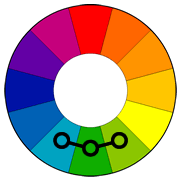 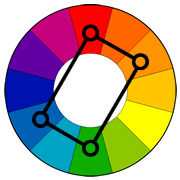 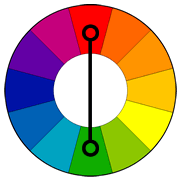 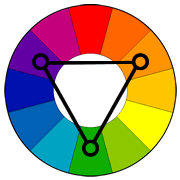     A 			           B			     	   C 			         D1. Which of the above diagrams shows a complementary color harmony? ______________________________________2. Which of the above diagrams shows the color harmony with the least amount of contrast?  _____________________3. Name the type of color harmony that is shown in Diagram B. ______________________________________________   4. Name two types of light that are outside the visible light spectrum. ___________________________________________________________________________________________________________________________________________5. Name two possible colors that could be added to violet to create a shade. ____________________________________6. Name three secondary colors. _______________________________________________________________________7. What term describes the relative darkness and lightness of a color? _________________________________________  8. Scientifically, what is white? ___________________________________________________________________________________________________________________________________________________________________________9. Name three colors that could be combined to create a triadic color harmony. ___________________________________________________________________________________________________________________________________10. Name three colors that would seem to move backward in a design. __________________________________________________________________________________________________________________________________________